Grade 8 ELA –June 1st – 12th    Grade 8 ELA –June 1st – 12th    Reading and Viewing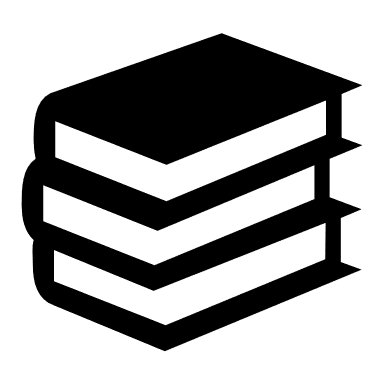 Critical reading focus – Analyzing poetry – identifying figurative language, recognizing the effect of figurative language on sound and meaning, identifying theme.Personal reading– Choose a poem or song and create a reading response.  Feel free to create your own response (writing or drawing) or use one of the following prompts to help you:Why do you like the poem or song?  How does it make you feel?What do you visualize when reading/listening to the poem/song?  Draw or write about it.What does the poem/song remind you of?Speaking and Listening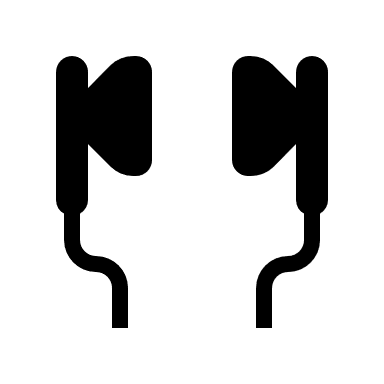 Spend time over the next two weeks listening to songs.  Challenge yourself to listen to some poems as well.  It is interesting to hear poets reading their own work.Writing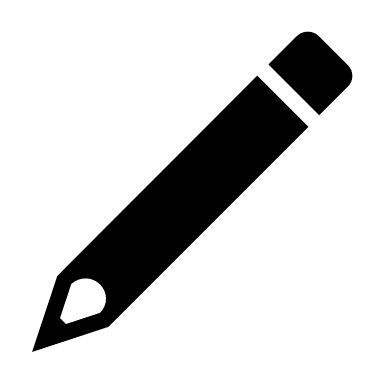 All writing tasks can be completed directly on the PowerPoint slides, in your writers notebook, or in the Notes App on your phone.  If you have not done so, send me the final copy of your persuasive essay.Online magnetic poemReading response to a poem/songPoetry/Song Analysis